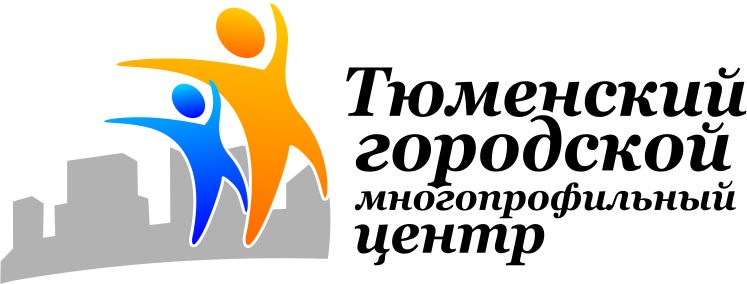 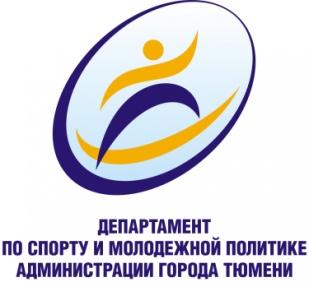 КАРТОЧКА УЧАСТНИКА ВФСК «ГТО»ФИО участника _________________________________________________ дата рождения_____________________УИН 	- 	- 		I СТУПЕНЬ (6-8) МАЛЬЧИКИI СТУПЕНЬ (6-8) МАЛЬЧИКИI СТУПЕНЬ (6-8) МАЛЬЧИКИI СТУПЕНЬ (6-8) МАЛЬЧИКИI СТУПЕНЬ (6-8) МАЛЬЧИКИI СТУПЕНЬ (6-8) МАЛЬЧИКИI СТУПЕНЬ (6-8) МАЛЬЧИКИI СТУПЕНЬ (6-8) МАЛЬЧИКИВид испытания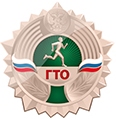 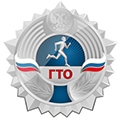 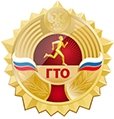 Мой результатПодпись судьиОбязательные испытания (тесты)Обязательные испытания (тесты)Обязательные испытания (тесты)Обязательные испытания (тесты)Обязательные испытания (тесты)Обязательные испытания (тесты)Обязательные испытания (тесты)Обязательные испытания (тесты)1Челночный бег 3х10 м (с)10,310,010,09,21или бег на 30 м (с) 6,96,76,76,02Смешанное передвижение (1 км мин,с)7.106.406.405.203Подтягивание из виса на высокой перекладине (кол-во раз)23343или подтягивание из виса лежа на низкой перекладине (кол-во раз)699153или сгибание и разгибание рук в упоре лежа на полу (кол-во раз)71010174Наклон вперед из положения стоя  на гимнастической скамье (от уровня скамьи – см)+1+3+3+7Испытания (тесты) по выборуИспытания (тесты) по выборуИспытания (тесты) по выборуИспытания (тесты) по выборуИспытания (тесты) по выборуИспытания (тесты) по выборуИспытания (тесты) по выборуИспытания (тесты) по выбору5Прыжок в длину с места толчком двумя ногами (см)1101201201406Метание теннисного мяча в цель, дистанция 6 м (кол-во раз)23347Поднимание туловища из положения лежа на спине (количество раз за 1 мин)212424358Бег на лыжах на 1 км (мин, с)10.159.009.008.008Или смешанное передвижение по пересеченной местности на 1 км (мин,с)9.007.007.006.009Плавание на 25 м (мин.с)3.002.402.402.30Количество испытаний (тестов) в возрастной группеКоличество испытаний (тестов) в возрастной группе9999Количество испытаний (тестов), необходимых для получения знака отличия ВФСК «ГТО»Количество испытаний (тестов), необходимых для получения знака отличия ВФСК «ГТО»6667